KOMUNITNÝ PLÁNSOCIÁLNYCH SLUŽIEBOBCE UZOVSKÁ PANICA2018 – 2022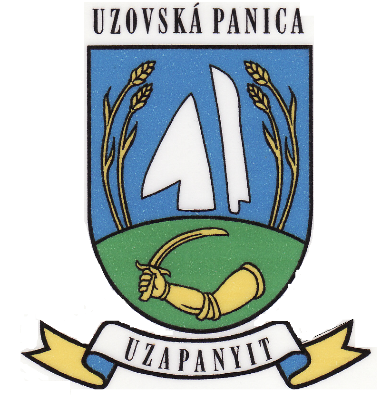 Príhovor starostu obce Uzovská Panica Vážení občania, prihováram sa k Vám aj touto cestou a to predstavením Komunitného plánu sociálnych služieb obce Uzovská Panica, ktorý bol spracovaný v tomto roku v zmysle Zákona č. 448/2008 Z.z. o sociálnych službách, ktorý je platný od 1.1.2009. Komunitný plán je metóda, pomocou ktorej môžeme plánovať obsah a rozsah sociálnych služieb tak, aby zodpovedali špecifikám našej obce a potrebám našich občanov. Našou snahou je, aby sme postupne v ďalšom období zabezpečovali úlohy a ciele stanovené v Komunitnom pláne sociálnych služieb. Vďaka komunitnému plánu sa nám bude dariť adresnejšie a efektívnejšie využívať financie obecného rozpočtu pre skvalitnenie sociálnych služieb tam, kde je to potrebné a dôležité. Dokument je podkladom nielen pre odborníkov, ale pre všetkých obyvateľov obce. Preto všetkým realizátorom a poskytovateľom sociálnych služieb želám veľa úspechov pri mobilizácii zdrojov v obci a naplnenie spoločne plánovaných zámerov v obci.                                                                                           Bc. Peter Babík                                                                                                                                                                                          Starosta obce                                 O B S A H 1. ÚVOD 1.1 Čo je komunitný plán sociálnych služieb 2. ANALYTICKÁ ČASŤ 2.1 Sociálno – demografická analýza 2.2 Analýza súčasného stavu sociálnych služieb v obci   2.3 SWOT analýza 3. STRATEGICKÁ ČASŤ 3.1 Priority, ciele a opatrenia 4. ZÁVER Zdroje :  Národné priority rozvoja sociálnych služieb – MPSVR SR (2009) Zákon NR SR č. 448/2008 Z. z. o sociálnych službách v znení neskorších právnych predpisov Stratégia rozvoja sociálnych služieb Banskobystrického samosprávneho kraja www.statistics.sk www.uzovskapanica.eu Evidencia obce Uzovská Panica Ú V O D Čo je komunitný plán  Od 1.januára 2009 je účinný zákon 448/2008 Z.z. o sociálnych službách a o zmene adoplnení zákona 455/1991 Zb. o živnostenskom podnikaní (živnostenský zákon) v zneníneskorších predpisov (ďalej len zákon o sociálnych službách), ktorý upravuje metodiku aobsah komunitného plánu.Obce majú v sociálnej oblasti zo zákona rozsiahle kompetencie, predovšetkým pri zabezpečovaní úloh spojených s riešením hmotnej a sociálnej núdze občanov, sociálnej pomoci, sociálnoprávnej ochrany a sociálnej kurately. Jednou z nich je aj vypracovanie a schválenie Komunitného plánu sociálnych služieb vo svojom územnom obvode. Komunitný plán sociálnych služieb je strednodobý strategický dokument, ktorý analyzuje stav sociálnych služieb v obci , hodnotí potreby občanov v sociálnej oblasti a navrhuje priority pre rozvoj v tejto sfére na nasledujúce roky. Komunitné plánovanie je metóda, ktorá umožňuje spracovávať rozvojové programy verejného života a výrazne posilňuje princípy zastupiteľskej demokracie. Výraz komunitný plán vznikol spojením slov komunita a plánovanie. Komunita je tvorená ľuďmi, ktorí žijú na jednom mieste, majú medzi sebou rôzne sociálne väzby a sú viazaní nie len k sebe navzájom, ale aj k miestu kde žijú. Aby občania mohli uspokojovať svoje záujmy, potreby a nároky musia spolupracovať s ďalšími ľuďmi. Ich záujmy a potreby sa môžu líšiť. Ľudia musia o svojich potrebách a záujmoch diskutovať, informovať sa o možných zdrojoch pre ich naplnenie a spoločne hľadať kompromisné riešenia, ktoré by aspoň čiastočne vyhovovali všetkým a pre nikoho by neboli prehrou. Slovo "plánovanie" označuje proces, v rámci ktorého sa komunita chce dostať zo súčasnej situácie do budúcnosti, ktorá by lepšie vyhovovala občanom komunity. Plánovanie je cestou z miesta nazývané "súčasnosť" do miesta pomenovaného "dohodnutá budúcnosť". Pri komunitnom plánovaní je potrebné zvážiť potreby občanov, potreby a možnosti poskytovateľov služieb a možnosti tých, ktorí poskytujú zdroje na naplňovanie potrieb komunity. V záujme naplnenia spoločnej predstavy o budúcnosti sociálnych služieb v danej komunite sa stretávajú a spoločne plánujú jednotlivý aktéri – objednávatelia služieb, poskytovatelia služieb a príjemcovia služieb (klienti). Všetky tri strany majú v procese plánovania rovnaké práva a povinnosti, najmä v oblasti rozhodovania a finálnej podoby komunitného plánu. Komunitné plánovanie je otvorený aktívny proces zisťovania potrieb, zdrojov a hľadanie najlepšieho riešenia v oblasti sociálnych služieb v obci Uzovská PanicaKomunitný plán sociálnych služieb obce Uzovská Panica  na roky 2018 – 2022 je dokument analyzujúci súčasný reálny stav sociálnych služieb v obci a jej miestnej časti, ich kvalitu a rozvoj v budúcnosti. Je výsledkom vzájomnej a otvorenej spolupráce medzi všetkými účastníkmi komunitného plánovania, ktorí majú v procese plánovania rovnaké práva a povinnosti. Účastníkmi komunitného plánovania sú: Užívatelia/prijímatelia/klienti sociálnych služieb sú tí občania, ktorí sociálne služby už prijímali, prijímajú a chcú prijímať v budúcnosti. Poskytovatelia sociálnych služieb môžu byť verejní a neverejní, ktorí sociálne služby poskytujú, prevádzkujú, dodávajú klientom. Poskytovatelia sú povinní prihliadať na individuálne potreby prijímateľov sociálnych služieb, t. j. poskytovať služby také a tak, aby sa zachovala, eventuálne zvýšila kvalita života klientov. Objednávateľom sociálnych služieb je väčšinou štátna správa, samospráva, voľbami poverení zástupcovia, ale aj neziskové organizácie alebo agentúry, ktoré obvykle majú spracované plány strategického rozvoja sociálnych služieb. Sociálna službaSociálna služba je odborná činnosť, obslužná činnosť alebo ďalšia činnosť alebo súbor týchto činností, ktoré sú zamerané na: a) prevenciu vzniku nepriaznivej sociálnej situácie, riešenie nepriaznivej sociálnej situácie alebo zmiernenie nepriaznivej sociálnej situácie fyzickej osoby, rodiny alebo komunity, b) zachovanie, obnovu alebo rozvoj schopnosti fyzickej osoby viesť samostatný život a na podporu jej začlenenia do spoločnosti, c) zabezpečenie nevyhnutných podmienok na uspokojovanie základných životných potrieb fyzickej osoby, d) riešenie krízovej sociálnej situácie fyzickej osoby a rodiny, e) prevenciu sociálneho vylúčenia fyzickej osoby a rodiny. Sociálna služba sa vykonáva najmä prostredníctvom sociálnej práce, postupmi zodpovedajúcimi poznatkom spoločenských vied a poznatkom o stave a vývoji poskytovania sociálnych služieb. Nepriaznivá sociálna situácia Nepriaznivá sociálna situácia je ohrozenie fyzickej osoby (ďalej aj „FO“) sociálnym vylúčením alebo obmedzenie jej schopnosti sa spoločensky začleniť a samostatne riešiť svoje problémy: a) z dôvodu, že nemá zabezpečené nevyhnutné podmienky na uspokojovanie základných životných potrieb, b) pre svoje životné návyky, spôsob života, závislosť od návykových látok alebo návykových škodlivých činností, c) pre ohrozenie jej vývoja z dôvodu jej zdravotného postihnutia, ak ide o dieťa do siedmich rokov veku, d) pre ťažké zdravotné postihnutie alebo nepriaznivý zdravotný stav, e) z dôvodu, že dovŕšila vek potrebný na nárok na starobný dôchodok podľa osobitného predpisu1) (ďalej len „dôchodkový vek“), f) pre výkon opatrovania fyzickej osoby s ťažkým zdravotným postihnutím, g) pre ohrozenie správaním iných fyzických osôb alebo, ak sa stala obeťou správania iných fyzických osôb, alebo h) pre zotrvávanie v priestorovo segregovanej lokalite s prítomnosťou koncentrovanej a generačne reprodukovanej chudoby. Zabezpečenie nevyhnutných podmienok na uspokojovanie základných životných potrieb FO je zabezpečenie ubytovania, stravy, nevyhnutného ošatenia, obuvi a základnej osobnej hygieny. Krízová sociálna situácia je ohrozenie života alebo zdravia FO a rodiny, ktorá vyžaduje bezodkladné riešenie sociálnou službou.Núdza Hmotná núdza je stav, keď príjem občana a fyzických osôb, ktoré sa s občanom spoločne posudzujú, nedosahuje životné minimum a občan a fyzické osoby, ktoré sa s ním posudzujú, si príjem nemôžu zabezpečiť alebo zvýšiť vlastným pričinením.Sociálna núdza je stav, keď si občan nemôže sám zabezpečiť starostlivosť o svoju osobu, o svoju domácnosť, ochranu a uplatňovanie práv a právom chránených záujmov alebo kontakt so spoločenským prostredím najmä vzhľadom na vek, nepriaznivý zdravotný stav, stratu zamestnania.Životné minimum je spoločensky uznaná minimálna hranica príjmov fyzickej osoby, pod ktorou nastáva stav jej hmotnej núdze.Sociálne dávkyV minulosti bola hodnota sociálnej dávky často krát vyššia ako minimálna mzda či iný príjem. V novom systéme dávky v hmotnej núdzi a príspevky k dávke motivujú občana zmeniť jeho sociálnu a životnú situáciu. Hlavným cieľom týchto zmien je, aby si ľudia vlastným pričinením, aktivitou či majetkom pomohli a neboli závislí od sociálnych príjmov. Pomoc v hmotnej núdzi upravuje zákon č. 417/2013 Z. z. o pomoc v hmotnej núdzi a zákon o zmene a doplnení niektorých zákonov v znení zákona č. 125/2016 Z. z. účinnosťou od 1. 7. 2016.Deti poberateľov dávky v hmotnej núdzi majú nárok na dotáciu na stravu. Dotáciu na stravu môžu čerpať žiaci základných škôl a deti v materských školách    ANALYTICKÁ ČASŤ   Sociálno - demografická analýza Základná charakteristika obce Kraj: Banskobystrický kraj	                                  Nadmorská výška: 191 m.n.m.  
Okres: Rimavská Sobota                                      Výmera katastra: 20,86 km2
Región : Gemer  Počet obyvateľov: 787 (k 31.12.2017)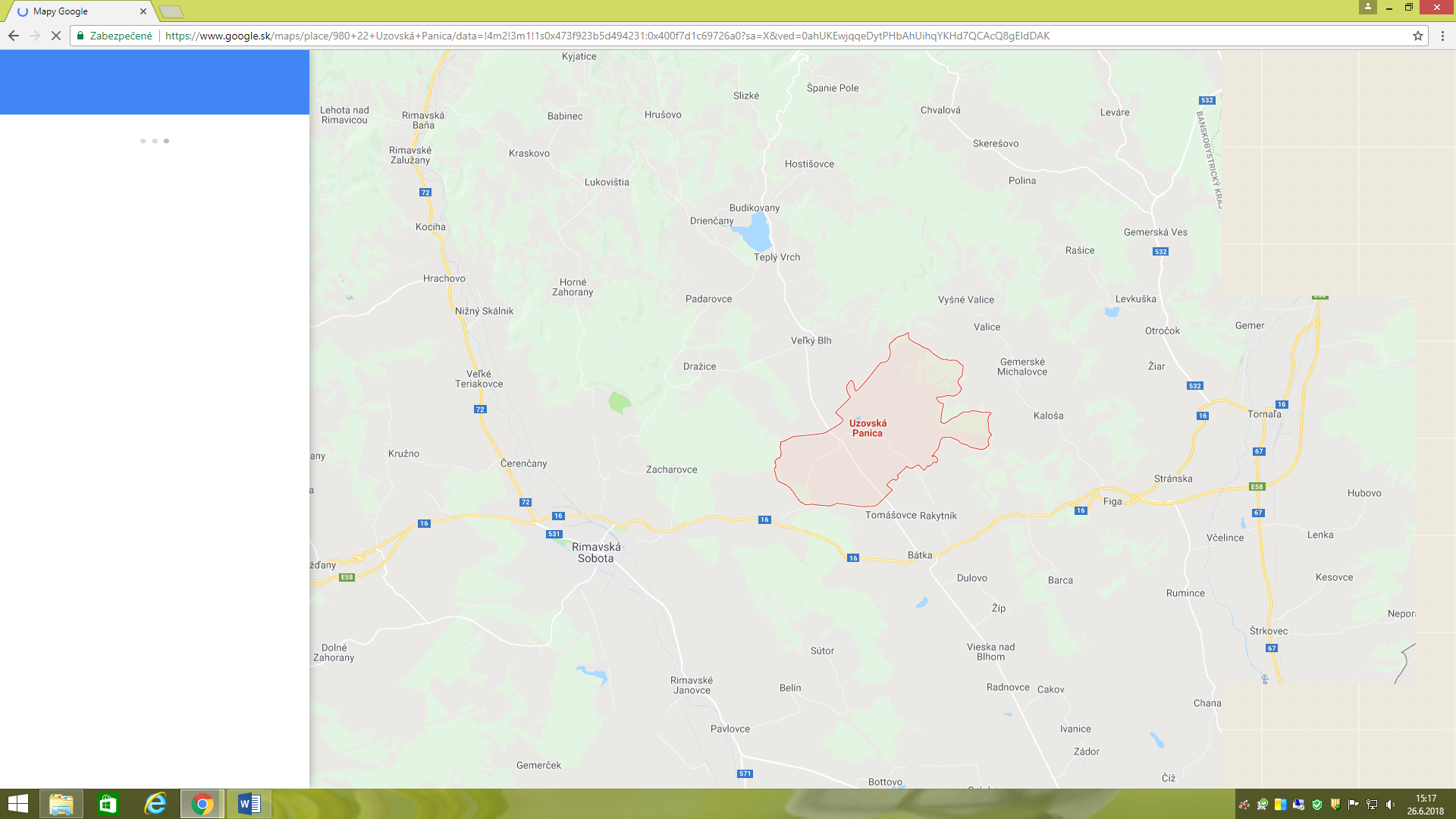 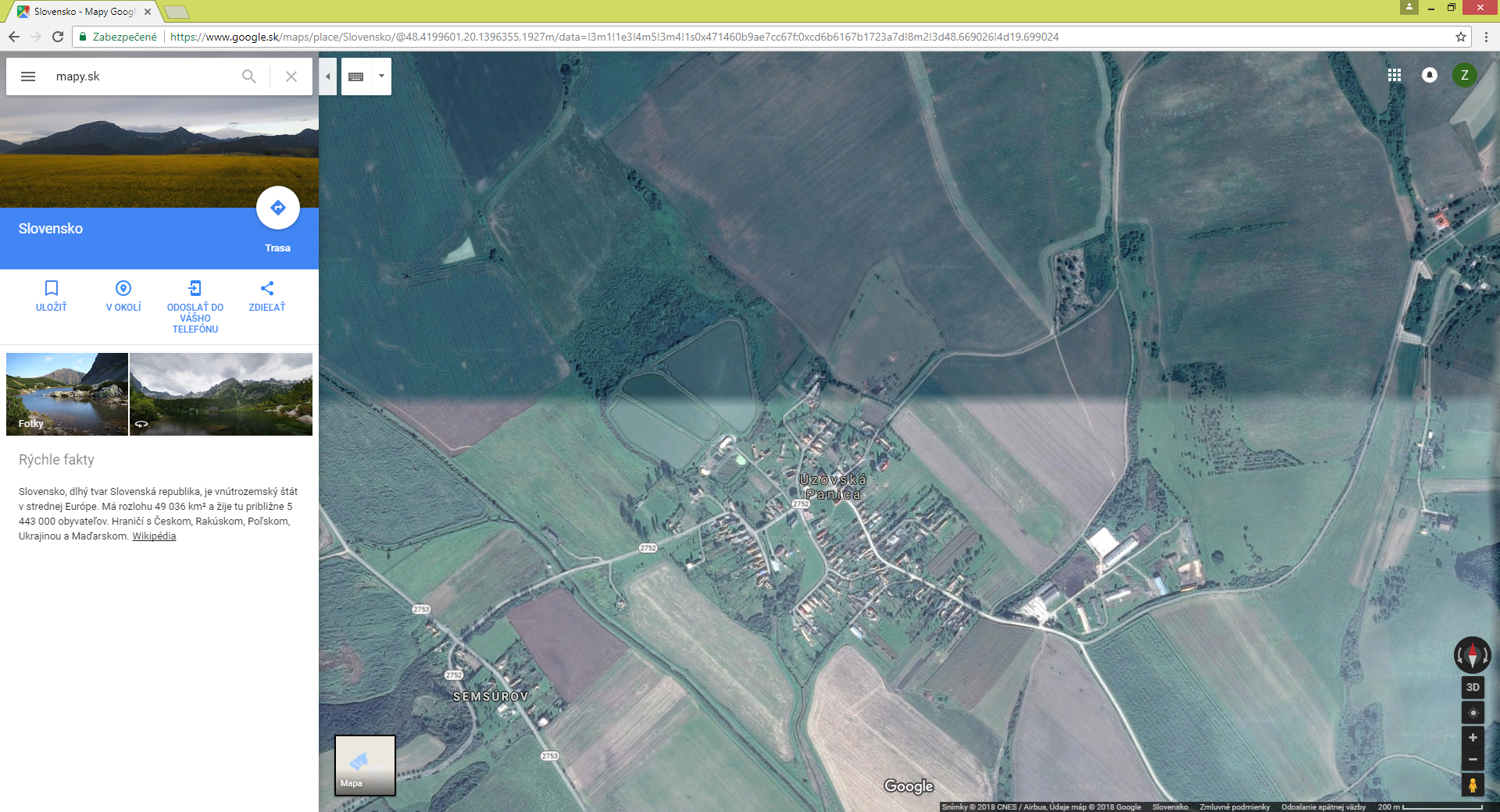 Uzovská Panica sa nachádza v okrese mesta Rimavská Sobota. Leží v severnej časti Rimavskej kotliny na pravostrannej nive a terase Blhu. Nadmorská výška obce je 191 m.n.m., kataster s rozlohou 2 086 ha je v rozpätí nadmorských výšok 173-368 m.n. m. Takmer úplne odlesnený chotár na pahorkatine s vyvinutými terasami na rovine tvoria podkladové treťohorné sliene a pyroklastiká andezitov, na nive pokryté riečnymi uloženinami.  Vo východnej časti sú nesúvislé plochy cerových dúbrav.Historické názvy obce sú: Panith (1427), Panyt (1503), Wzapanyk (1525), Panitowa (1773), Uzovská Panita (1927), Uzovská Panica (1948).Prvá zmienka pochádza z roku 1427, no obec pravdepodobne vznikla už v 12.storočí na staršom osídlení. V 13.storočí bola majetkom hradu Blh. V roku 1427 je zdokladovaná ako majetok rodu Uzovcov, v roku 1435 Méhyovcov, v 16.-18.storočí patrila viacerým zemianskym rodinám. Počas tureckých nájazdov obec spustla, v roku 1720 tu žilo len 11 sedliakov, v roku 1828 tu žilo 646 obyvateľov v 82 domoch, v roku 1837 zas 739 obyvateľov. Zaoberali sa najmä poľnohospodárstvom. Poľnohospodársky ráz si obec zachovala aj počas prvej Československej republiky. V roku 1964 bola k Uzovskej Panici pripojená obec Rokytník. Na jej území sa nachádzalo laténske sídlisko. Prvá zmienka pochádza z roku 1451, no vznikla pravdepodobne už v 14.storočí. Rokytník bol zemiansko poľnohospodárskou obcou. V roku 1828 tu žilo 114 obyvateľov v 15 domoch, v roku 1837 až 155 obyvateľov. V súvislosti s dnešným územím Uzovskej Panice je potrebné zmieniť aj obce a osady Centovo (zmienka pochádza z roku 1392, v roku 1407 sa spomína už ako zemianska obec, v 18.storočí sa z nej stala samota spomínanej obce Rokytník),  Gobišovo (zemianska obec zo začiatku 14.storočia, písomne doložená z roku 1423, zanikla počas tureckých vpádov v 16.storočí), Kápolna (spomína sa roku 1263, V 15.storočí patrila paulínom z Gombaseku, v 16.storočí ostala ako samota obce Rokytník), Háč (zmienka pochádza z roku 1412, v 15.storočí bola majetkom Mikófalvyovcov, v 16.storočí Széchyovcom, v 17.storočí Wesselényimu, obec spustla v roku 1682 a počas stavovských vojen, premenila sa na osadu), Kuťa (vznikla v 13.storočí, písomná zmienka je z roku 1334, vyvinula sa na zemiansku obec, no zanikla v 16.storočí počas tureckých vojen), Lapoňa (vznikla v polovici 12.storočia, písomne doložená z roku 1325, bola v majetku Derencsényiovcov, spustla koncom 15.storočia a zmenila sa na samotu), Malá Panica (zemianska obec, ktorá vznikla v 13.storočí, písomne doložená z roku 1405, posledná zmienka je z roku 1413), Vaskapu (zemianska osada písomne doložená z roku 1341, zanikla v 16.storočí počas tureckých nájazdov), Mikovo (prvá zmienka pochádza z roku 1405, no vznikla asi v 13.storočí, spustošená v 16.storočí, kedy sa zmenila na samotu), Puchá (zemianska obec pochádzajúca zo začiatku 14.storočia, prvá písomná zmienka je z roku 1414, taktiež spustla počas tureckých vojen v 16.storočí).Z pamiatok  sa v Uzovskej Panici nachádza reformovaný klasicistický kostol z roku 1850, neskoroklasicistická kúria z druhej polovice 19.storočia, rímskokatolícky kostol v historizujúcom slohu z roku 1872, či klasicistiký kaštieľ a sýpka z polovice 19.storočia. Súčasťou obce sú rybníky, ktoré spravuje Slovenský rybársky zväz.Základné demografické údaje Vývoj počtu obyvateľov obce  Obec Uzovská Panica  sa so svojím počtom obyvateľstva zaraďuje k stredným obciam Slovenska. Ku 31.5.2018 bolo v obci registrovaných 793 trvalo žijúcich občanov .  Tabuľka č.1: Vývoj počtu obyvateľov v rokoch 2011 – 2017Graf č.1: Vývoj počtu obyvateľov obce v rokoch 2011-2017Štruktúra obyvateľstva podľa pohlaviaZ tohto hľadiska tvorili väčšiu časť obyvateľov ženy výrazné rozdiely však nie sú markantné a z pohľadu rozvoja nemajú žiadny vplyv.Tabuľka č.2: Vývoj počtu obyvateľov podľa pohlavia v rokoch 2011-2017 Graf č.2: Štruktúra obyvateľstva podľa pohlavia v rokoch 2011-2017Veková štruktúra obyvateľstvaVýznamným ukazovateľom je veková štruktúra, cez ktorú sa vyjadruje zloženie obyvateľov podľa produktívnosti.Delíme ho na 3 skupiny: predproduktívne – obyvateľstvo vo veku do 17 rokov (deti a študenti),                                                        produktívne – obyvateľstvo od 18 rokov do 59                                       poproduktívne – 60 a viac (dôchodcovia). Graf 3. Predproduktívny vek Graf 4. Produktívny vek Graf 5. Poproduktívny vek Grafy  zobrazujú vývoj vekovej štruktúry aj z pohľadu pohlavnej, kde je zrejmé, že prevaha mužov nastáva u predproduktívnej a produktívnej skupiny, pričom u poproduktívnej časti obyvateľstva vedú počtom jedincov práve ženy, čo pravdepodobne ovplyvňuje aj vyššia úmrtnosť mužov.  Celkový prírastok obyvateľstva Prirodzeným prírastkom, resp. úbytkom sa vyjadruje rozdiel medzi mierou narodených a zomrelých. Z demografie obce vyplýva pozitívny vývoj, ak tento ukazovateľ dosahuje kladné hodnoty, teda ak sa v obci narodí viac detí, než zomrie obyvateľov.               Obec Uzovská Panica zaznamenala priaznivý rastúci vývoj celkového prírastku. Zo štatistiky obce sa vyplýva, že v posledných rokoch sa narodilo ročne 19 deti a zomrelo 6 našich občanov. Z toho vyplýva, že naša obec sa rozrastá. Tabuľka č.3: Počet narodených deti v rokoch 2011-2017Graf.7 Počet narodených detí podľa rokov Tabuľka č.4: Počet úmrtí v rokoch 2011-2017Graf.7 Počet úmrtí podľa rokovNezamestnanosť v obci         Pre rimavskosobotský okres je charakteristická dlhodobo vysoká miera nezamestnanosti. Nepriaznivý vývoj nezamestnanosti v okrese je dôsledkom nedostatočného počtu pracovných príležitostí, výraznou mierou na nezamestnanosť vplýva aj neschopnosť niektorých skupín obyvateľstva zapojiť sa do pracovného procesu a to vzhľadom na nedostačujúce vzdelanie, kvalifikáciu a nízku flexibilitu pracovnej sily.          Situácia nezamestnanosti je závažná aj v obci Uzovská Panica z dôvodu, že prevažná časť nezamestnaných je dlhodobo nezamestnaná. U dlhodobo nezamestnaných je predpoklad začlenenia sa do pracovného procesu veľmi nízky. Pri dlhodobej nezamestnanosti nastávajú problémy týkajúce sa získavania, motivovania a obnovy pracovných návykov          V roku 2017 bolo v obci Uzovská Panica evidovaných nezamestnaných na úrade práce 109 obyvateľstva, čo je dosť vysoký počet. Nezamestnaných v obci  je oveľa viac, nakoľko nie každý sa dá zaevidovať do evidencie UPSVR.  Stav ovplyvňuje ich  slabá vzdelanostná úroveň určitej skupiny obyvateľstva a kvalifikácia. Tabuľka č.5: Počet evidovaných na UPSVRGraf.8 Vývoj počtu evidovaných na UPSVRZariadenia pre vzdelávanie        V obci Uzovská Panica sa nachádza Základná škola a Materská škola.         Základná škola s celodennou prevádzkou bola odovzdaná do zriaďovateľskej právomoci obce v roku 2002. Oficiálny názov školy je Základná škola s vyučovacím jazykom maďarským Uzovská Panica. Prevádzka školy je jednosmenná, popoludní prebieha výchovno-vzdelávacia činnosť v oddelení ŠKD. I. stupeň základnej školy žiaci navštevujú v našej obci a  II. stupeň základnej školy žiaci navštevujú v susednej obci Bátka.         Základná škola v obci sa postupne rozrastá, z kapacitných dôvodov žiaci sa nezmestia do budovy školy, preto momentálne škola má jednu triedu v budove materskej školy a jednu triedu v kultúrnom dome. Počet žiakov v základnej škole je celkovo 55. Tabuľka č.6: Počet žiakov na základnej školeGraf.9 Vývoj počtu  žiakov na základnej škole          Pre deti predškolského veku materská škola zabezpečuje celodennú starostlivosť. V materskej škole pracujú kvalifikovaní pedagogickí zamestnanci, ktoré pripravujú pre deti bohatý edukačný program. Materskú školu navštevujú deti vo veku od 3 - do 6 rokov. Počet deti v materskej škole je 21.     Popri materskej škole je zriadená aj Školská jedáleň kde žiaci základnej školy a materskej školy majú zabezpečenú teplú stravu. Tabuľka č.6: Počet žiakov na materskej školeGraf.10 Vývoj počtu žiakov na materskej škole Zdravotníctvo V obci Uzovská Panica sa nenachádza zariadenia zdravotnej starostlivosti. Na zdravotnú starostlivosť sú občania zaradení pod privátnu ambulanciu v obci Bátka a Veľký Blh, kde využívajú ambulancie pre dospelých a deti, zubnú ambulanciu a ženy gynekologickú ambulanciu. Ostatné akútne prípady, ako aj hospitalizácia sa uskutočňuje v nemocnici v Rimavskej Sobote.  Kultúra a šport        Kultúrne podujatia sa uskutočňujú v kultúrnom dome, ktorý sa nachádza v kaštieli v strede dediny. V obci sa každoročne organizujú podujatia ako deň deti a úcta k starším. Kultúrny dom je využívaný aj na rôzne rodinné oslavy občanov alebo na kary po pohrebe.       V obci funguje aj telovýchovná jednota s mládežníckym družstvom a družstvom dospelých. Svoje domáce zápasy odohrajú na miestnom ihrisku. V obci je vybudované mini ihrisko pred ktorým sa nachádzajú hojdačky a šmýkačka pre malé deti. V centre obce je vybudovaná oddychová zóna pre mamičky s deťmi s lavičkami, hojdačkami a lanovou pyramídou pre deti.     Pre vyprevádzanie zosnulých slúži dom smútku a tiež je tu cintorín, ktoré sú v správe obce. Podnikateľské subjekty a organizácie v obci   Najvýznamnejší poskytovatelia služieb v obci:  GLOBUS rozličný tovar Rodina Panny Márie Slovenský rybársky zväz Najvýznamnejšia poľnohospodárska činnosť v obci: NEROX s.r.o Agrofarma s.r.o DEMOS s.r.o Katarína Pipová – SHR Tomáš Stračár – SHRAdriana Stračárová – SHR Nikola Karlíková - SHR2.2. Analýza súčasného stavu sociálnych služieb v obci         V obci nepôsobí sociálne zariadenie, v ktorom je možné zabezpečiť sociálnu službuodkázaným v zariadení. V blízkosti obce sa nachádza sociálne zariadenie, najbližšie v Rimavskej Sobote, Tornali, Chanave a Číži. kde je možnosť zabezpečiť potrebné sociálne služby v zariadení. Sociálne zariadenie, v ktorom je možné zabezpečiť sociálnu službu odkázaným v zariadení pre duševne chorých je vo Veľkom Blhu. Sociálne služby pre seniorov v súčasnosti zabezpečuje aj rodina s využitím  ďalších  systémov sociálneho zabezpečenia a pomoci cez dávky.      V poslednej dobe badať ťažkosti s umiestnením odkázaných na pomoc v zariadeniach. Je nevyhnutné vytvorenia sociálneho zariadenia pre potreby obce a regiónu v spolupráci s VÚC, regionálnym združením obcí alebo s tretím sektorom, nakoľko za niekoľko rokov kvôli prestarnutiu obyvateľstva vznikne problém so sociálnymi službami v obci. Obec poskytuje najmä tieto sociálne služby: - funkcia osobitného príjemcu sociálnych dávok - návštevy jubilujúcich starších občanov - stretnutia dôchodcov - pomoc v krízových situáciách (živelná pohroma, rodinná tragédia....). V spolupráci s ÚPSV a R Rimavská Sobota, obec organizuje menšie obecné služby pre obec - aktivačnú činnosť. Vo väčšine prípadov sa jedná o najodkázanejšie skupiny občanov. Uvedené činnosti sa vykonávajú v súlade so zákonom 5/2004 Z. z. o službách zamestnanosti v nadväznosti na § 10 zákona č. 417/2013 Z. z. o pomoci v hmotnej núdzi v platnom znení. Obec, podľa zákona 369/1990 Z. z. o obecnom zriadení, s uchádzačmi o zamestnanie uzatvára Dohody o podmienkach vykonávania menších obecných služieb. V rámci tejto činnosti podporuje udržiavanie pracovných návykov u osôb, ktoré majú problém uplatniť sa na trhu práce. Dlhodobo nezamestnaní občania sa stávajú čoraz väčším problémom. Najčastejším dôvodom dlhodobého zotrvávania v režime nezamestnanosti je ich nedostatočné alebo minimálne vzdelanie a nízka zručnosť pre potreby trhu práce. Túto skupinu nezamestnaných charakterizuje predčasné ukončenie vzdelania, nevyhovujúca kvalifikácia z pohľadu ponuky voľných pracovných miest, strata pracovných návykov a motivácia pracovať, čím sa stavajú neuplatniteľní na trhu práce. Cieľom zámeru je zlepšenie pracovných návykov, zlepšenie životných podmienok znevýhodnených uchádzačov o zamestnanie a zotrvanie v pracovnom procese aj po skončení doby poskytovania príspevku. Obec má záujem pomôcť svojim občanom v hmotnej núdzi zamestnať sa. Pre občana je to okrem finančného aj morálne ocenenie, že je užitočný a má možnosť zaradiť sa do kolektívu. Nezanedbateľná je aj možnosť vylepšiť si rodinný rozpočet. U dlhodobo nezamestnaných klesá s časom aj sebavedomie a tým aj schopnosť prezentovať sa pred potenciálnym zamestnávateľom. Aktivačná činnosť a menšie obecné služby sú zamerané najmä na údržbu verejných priestranstiev a obecných budov, zber biologického odpadu a celkovo na zlepšovanie životného prostredia. V súčasnosti túto činnosť vykonáva 63 obyvateľov .Analýza potrieb občanov          Obec Uzovská Panica v budúcnosti ešte počíta s miernym nárastom počtu obyvateľov v kategórii predproduktívneho veku. Je potrebné ale počítať aj s celoslovenskou tendenciou starnutia populácie a čoraz väčšími požiadavkami na sociálne služby najmä pre občanov v poproduktívnom veku. Štatistické údaje nám ukazujú postupný nárast obyvateľstva v predproduktívnom veku a v poproduktívnom veku a stagnáciu počtu obyvateľov v produktívnom veku.        Na základe stretnutí boli vytýčené základné problémy v sociálnej oblasti v obci Uzovská Panica. Obyvatelia posudzujú sociálne služby na základe svojich osobných skúseností, subjektívnych pocitov, ktoré sú ovplyvňované ich momentálnou sociálnou situáciou, to znamená či sú zamestnaní, aký je ich vek, momentálny zdravotný stav. Kým seniori majú problémy s rehabilitáciou, mnohokrát sa sťažujú na nízke dôchodky, nezamestnaným chýba možnosť zamestnať sa a poradenstvo v oblasti voľných pracovných miest a v poskytovaní sociálnych dávok. So svojimi problémami sa obracajú na obec a Úrad práce, sociálnych vecí a rodiny.     Obec z rôznych dôvodov neposkytuje sociálne služby ktoré by obyvatelia obce Uzovská Panica uvítali. Chýbajúce sociálne služby v obci Uzovská Panicaopatrovateľské služby pre odkázaných, terénna sociálna práca, komunitné centrum, bezbariérovosť v obci. 2.3. SWOT analýza stavu poskytovaných sociálnych služieb v obci Uzovská Panica SWOT analýza je jedným zo základných nástrojov strategického plánovania a rozvoja, používaná sa na hodnotenie silných a slabých stránok, príležitostí a hrozieb, ktoré spočívajú v danom projekte, pláne, ktorého výsledkom je realizácia konkrétneho cieľa. Základom SWOT analýzy je jasne definovaný jej cieľ a postup krokov, ktoré to majú zabezpečiť. Ak je cieľ jasne definovaný, SWOT analýza sa môže použiť ako manažérska podpora k dosiahnutiu tohoto cieľa: Silné stránky /Strenghts/ – interné / vnútorné atribúty / vlastnosti organizácie, ktoré jej môžu napomôcť k dosiahnutiu cieľa, Slabé stránky /Weaknesses/ - interné / vnútorné atribúty / vlastnosti organizácie, ktoré sťažujú dosiahnutie cieľa, Príležitosti /Opportunities/ – externé podmienky, ktoré môžu dopomôcť organizácii k dosiahnutiu cieľa, Ohrozenia/Threats/ - externé podmienky, ktoré môžu sťažiť dosiahnutie cieľa. STRATEGICKÁ ČASŤ 3.1. Priorita, ciele a opatrenia         Táto časť plánu stanovuje filozofiu a ciele, ktoré sa uskutočnením rozvojovej stratégie dosiahnu. Obsahuje návrh opatrení, ktoré bude potrebné realizovať s ohľadom na navrhnuté ciele podľa jednotlivých cieľových skupín. Spoločnou prioritou pre všetky cieľové skupiny je Priorita 1, ktorá je rozpracovaná v cieľoch a konkrétnych opatreniach pre jednotlivé cieľové skupiny.   Priorita 1Zabezpečenie práva všetkých občanov na sociálne služby, zvýšenie kvality a dostupnosti sociálnych služieb s dôrazom na rozvoj nedostatkových sociálnych služieb Cieľ 1. Zabezpečiť služby pre seniorov a osôb so zdravotným postihnutím žijúcich na území obce Opatrenie 1.1. Zriadiť a zabezpečiť poskytovanie terénnej opatrovateľskej služby  Aktivity: Zistiť potrebu poskytovania opatrovateľskej služby Zistiť možnosť financovania služby  Zabezpečiť opatrovateľa/ku  Zodpovednosť: obec Uzovská Panica Časový plán : 2018 -2022 Finančné zdroje: UPSVR, rozpočet obce  Opatrenie 1.2. Vybudovanie bezbariérovosti v obci Aktivity: Vytvoriť bezbariérový prístup do kultúrneho domu, Vytvoriť bezbariérový prístup do obecného úradu.Zodpovednosť : obec Uzovská Panica  Časový plán : 2018 -2022 Finančné zdroje: rozpočet obce, Banskobystrický samosprávny kraj, dotácie iných organizácií. Cieľ 2. Zabezpečiť služby pre sociálne slabšie rodiny Opatrenie 2.1. Zabezpečiť terénnu sociálnu službu pre sociálne slabšie rodiny Aktivity: Zabezpečiť sociálnu službu pre rodiny s deťmi žijúcimi v podmienkach sociálneho vylúčenia. Prekonzultovať a navrhnúť rodinám kompletný spôsob riešenia ich problémov a poskytnúť im pomoc pri riešení problémov, prípadne odporúčať klienta ďalším inštitúciám a odborníkomZodpovednosť: obec Uzovská Panica, UPSVR Časový plán : 2018 -2022 Finančné zdroje: UPSVR, rozpočet obce, fondy EU Opatrenie 2.2 Vytvoriť podmienky zamestnania pre cieľovú skupinu pre pracovné uplatnenie na trhu práce. Aktivity: Realizovať programy pre cieľové skupinyPodporovať vznik nových pracovných miest pre cieľové skupiny Zapojiť sa do národných projektov cez UPSVR Zodpovednosť: obec Uzovská Panica, UPSVR Časový plán : 2018 -2022 Finančné zdroje: UPSVR, rozpočet obce  Opatrenie 2.3  Vytvoriť obecnú práčovňu pre sociálne slabšie rodiny Aktivity: Zistiť potrebu  obecnej práčovne Zabezpečiť miestnosť pre obecnú práčovňu Pomôcť odkázaným občanom pri zvýšení hygienickej úrovne a dodržiavaní čistoty Zodpovednosť: obec Uzovská Panica, Časový plán : 2018 -2022 Finančné zdroje: rozpočet obce, dotácie, granty Cieľ 3. Zabezpečiť služby pre mládež v obci  Opatrenie 3.1  Podporovať aktivity mládeže v obci Aktivity: Zistiť potrebu mládeže na rozvoj aktivít Zabezpečenie priestorov pre aktivity mládeže Pokračovať v organizácií kultúrnych a športových podujatí  Podieľať sa na vytváraní nových voľnočasových aktivít. Zodpovednosť: obec Uzovská Panica Časový plán : 2018 -2022 Finančné zdroje: rozpočet obce  ZÁVER          Sociálna služba je činnosť poskytovaná ľudom v nepriaznivej sociálnej situácii, podpora pri sociálnom začleňovaní a ochrane pred sociálnym vylúčením s cieľom umožniť im zapojenie do bežného života v spoločnosti. Práve komunitné plánovanie by malo dať odpoveď na otázky ohľadne potrebných služieb v našej komunite, ako majú byť lokalizované, aké ľudské a finančné zdroje máme k dispozícii. Určite je prínosom prístup štátu, že vytvára legislatívny rámec na presun kompetencií v danej oblasti. No zároveň je potrebné upozorniť na nedostatočné finančné krytie daného zámeru zo strany štátu. Obec preto musí využívať aj iné zdroje financovania.        Je na samospráve, ako zabezpečí svoje poslanie vytvoriť pre občanov miesto pre dôstojný a plnohodnotný život. Slúži ku cti obyvateľom obce, že sa snažia plniť vytýčené ciele i v čase hospodárskej krízy, keď prostriedky na ďalší rozvoj obce zo štátneho rozpočtu boli značne obmedzené. Predsudky medzi obyvateľmi v obci nie sú také priepastné ako to poznáme v iných obciach. Už len preto si zaslúžia pozornosť a podporu štátnych orgánov na zlepšenie životných podmienok tunajších ľudí.   V Uzovskej Panici, august 2018    Dokument bol prerokovaný a schválený na Obecnom zastupiteľstve  dňa 29.11.2018                                                                                                Bc. Peter Babík                                                                                                    Starosta obce RokPočet obyvateľov2011711201273320137302014745201577520167762017787RokMuži Ženy Spolu2011356361711201236636773320133633677302014371374745201538539077520163873897762017390397787RokPočet narodených deti201123201219201317201420201518201618201721RokPočet úmrtí201142012420131120146201552016820177RokPočet evidovaných na UPSVR1996110200012620041322008119201115720141642017109RokPočet žiakov na základnej škole 201335201434201541201642201755RokPočet žiakov na materskej škole 201318201421201521201621201721Silné stránky:Slabé stránky:právo na poskytnutie sociálnych služieb je zaručené rovnako všetkým občanom  záujem komunity obce a jej oficiálnych zložiek o rozvoj sociálnej oblasti pokoj vidieckeho prostredia dobrá spolupráca obecného úradu so školami existencia infraštruktúry na voľnočasové aktivity nezáujem časti občanov o obecné dianie a vývoj obce nutnosť cestovať za prácou mimo regiónu aj štátu slabá vzdelanostná úroveň rómskeho obyvateľstva – len na úrovni základného vzdelania vysoká nezamestnanosť chýbajúca zdravotná služba nedostatok finančných prostriedkov na rozširovanie rozsahu a druhu sociálnych služieb nepostačujúci počet kvalifikovaných zamestnancov, ktorí zabezpečujú poskytovanie sociálnych služiebPríležitosti:Ohrozenie:podpora vzdelávania a samozamestnanosti vzdelávanie v sociálnej oblasti možnosť čerpania finančných zdrojov z ESF na rozvoj ľudských zdrojov rozvoj nových foriem sociálnych služieb,vybudovanie komunitného centraposkytovanie opatrovateľskej službyzabezpečiť dochádzku detí do škôl a motivovať ich k vzdelávaniuvytvorenie nových pracovných príležitostípodpora aktivít riešiacich rómsku problematikupretrvávajúci nedostatok pracovných príležitostí riziko stagnácie dlhodobo nezamestnaných - nechuť zapojiť sa do trhu prácev niektorých prípadoch nárast počtu neospravedlnených vymeškaných hodín pri plnení povinnej školskej dochádzky – záškoláctvo v niektorých prípadoch nárast alkoholizmu a užívania drog, zlyhávanie osobnej zodpovednosti za vlastný život a absencia aktívneho prístupu k riešeniu vlastnej životnej situácie, zvyšovanie segregácie a chudoby,  nízke príjmy seniorov im neumožnia platiť za služby